С Х Е М АПроезда к складу ООО  «Баграм-Сервис»(г. Владивосток, ул. Калинина, 4-Д)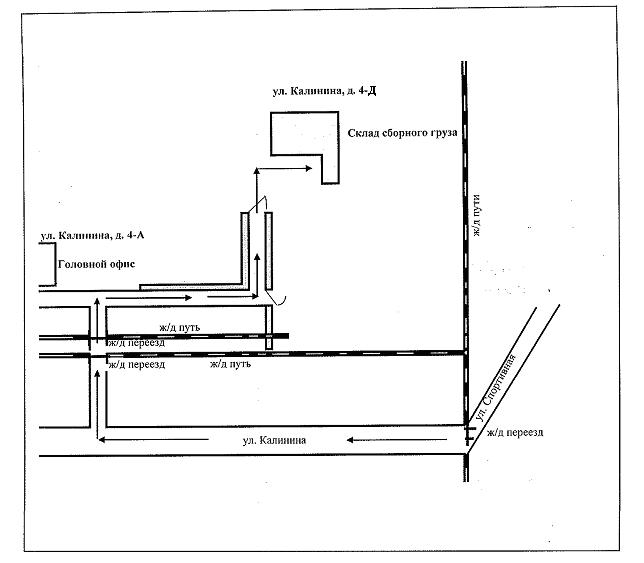 Режим  работы склада: 	начало                      8-00 часов                                        	окончание               20-00 часовВыходные дни:		без выходных